Участие во Всероссийской акции«Бессмертный полк»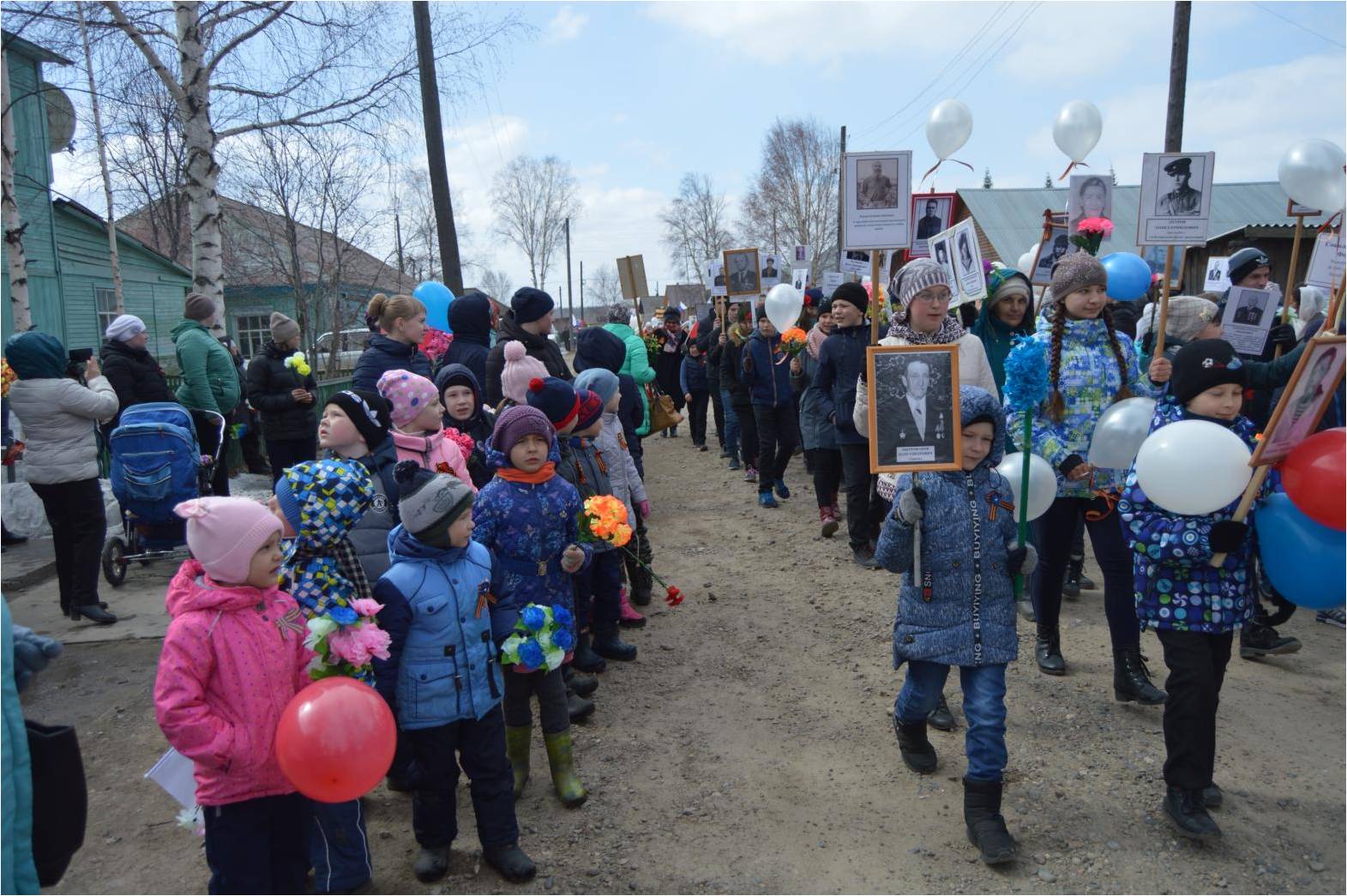 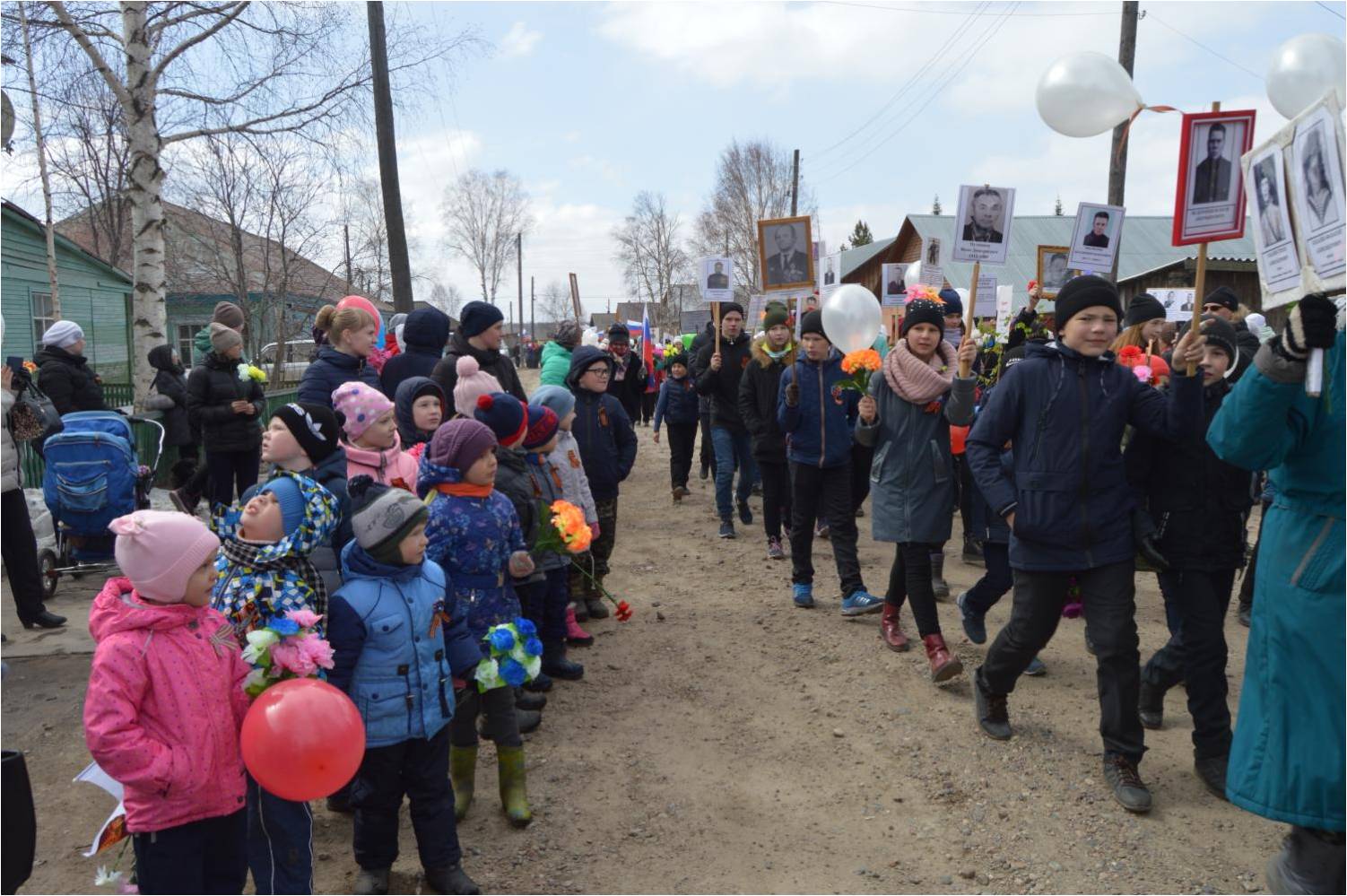 